ПРАВИТЕЛЬСТВО ВОРОНЕЖСКОЙ ОБЛАСТИПОСТАНОВЛЕНИЕот 17 февраля 2012 г. N 108О ПЕРЕДАЧЕ РЕЛИГИОЗНЫМ ОРГАНИЗАЦИЯМ ИМУЩЕСТВАРЕЛИГИОЗНОГО НАЗНАЧЕНИЯ, НАХОДЯЩЕГОСЯ В ГОСУДАРСТВЕННОЙСОБСТВЕННОСТИ ВОРОНЕЖСКОЙ ОБЛАСТИВ соответствии с Федеральным законом от 30.11.2010 N 327-ФЗ "О передаче религиозным организациям имущества религиозного назначения, находящегося в государственной или муниципальной собственности" Правительство Воронежской области постановляет:(в ред. постановления Правительства Воронежской области от 02.04.2024 N 220)1. Внести в Положение о департаменте имущественных и земельных отношений Воронежской области, утвержденное постановлением правительства Воронежской области от 08.05.2009 N 365 "Об утверждении Положения о департаменте имущественных и земельных отношений Воронежской области" (в редакции постановлений правительства Воронежской области от 29.06.2009 N 538, от 16.06.2010 N 487, от 19.10.2010 N 871, от 13.09.2011 N 799, от 29.11.2011 N 1030), следующие изменения:1.1. Пункт 3.3 раздела 3 дополнить подпунктом 3.3.15 следующего содержания:"3.3.15. Передача религиозным организациям областного государственного имущества религиозного назначения.".1.2. Раздел 4 дополнить пунктом 4.18 следующего содержания:"4.18. Принимать решение о передаче религиозным организациям областного государственного имущества религиозного назначения.".2. Утвердить прилагаемое Положение о порядке формирования и опубликования плана передачи религиозным организациям имущества религиозного назначения, находящегося в государственной собственности Воронежской области.3. Утратил силу. - Постановление Правительства Воронежской области от 02.04.2024 N 220.4. Контроль за исполнением настоящего постановления возложить на заместителя председателя Правительства Воронежской области Логвинова В.И.(п. 4 в ред. постановления Правительства Воронежской области от 02.04.2024 N 220)Губернатор Воронежской областиА.В.ГОРДЕЕВУтвержденопостановлениемПравительства областиот 17.02.2012 N 108ПОЛОЖЕНИЕО ПОРЯДКЕ ФОРМИРОВАНИЯ И ОПУБЛИКОВАНИЯ ПЛАНАПЕРЕДАЧИ РЕЛИГИОЗНЫМ ОРГАНИЗАЦИЯМ ИМУЩЕСТВА РЕЛИГИОЗНОГОНАЗНАЧЕНИЯ, НАХОДЯЩЕГОСЯ В ГОСУДАРСТВЕННОЙСОБСТВЕННОСТИ ВОРОНЕЖСКОЙ ОБЛАСТИ1. Настоящее Положение регулирует вопросы формирования и опубликования плана передачи религиозным организациям имущества религиозного назначения в случаях, когда передача религиозным организациям государственного недвижимого имущества религиозного назначения, принадлежащего на праве хозяйственного ведения или оперативного управления государственным унитарным предприятиям либо государственным учреждениям (далее - ГУП, ГУ), невозможна без предоставления указанным предприятиям либо учреждениям, обеспечивающих их деятельность, служебных и производственных помещений вследствие отсутствия иного принадлежащего указанным предприятиям либо учреждениям недвижимого имущества или его недостаточности для осуществления уставных видов деятельности, в случае предварительного предоставления организации культуры равноценных зданий, помещений, обеспечивающих уставные виды деятельности указанной организации культуры, взамен зданий, помещений, занимаемых организацией культуры и передаваемых религиозной организации (далее - мероприятия по высвобождению имущества), а также в случае передачи жилых помещений государственного жилищного фонда, находящихся в пользовании физических лиц.2. Включение государственного недвижимого имущества религиозного назначения в план передачи религиозным организациям имущества религиозного назначения, принадлежащего на праве хозяйственного ведения или оперативного управления ГУП, ГУ (далее - План), утверждается постановлением Правительства Воронежской области.(в ред. постановления Правительства Воронежской области от 02.04.2024 N 220)3. Содержание Плана:1) перечень государственного недвижимого имущества религиозного назначения, планируемого для передачи религиозным организациям;2) наименование ГУП, ГУ, которым принадлежит на праве хозяйственного ведения, оперативного управления недвижимое имущество религиозного назначения, планируемое для передачи религиозным организациям;3) наименование исполнительных органов Воронежской области, в ведении которых находятся соответствующие ГУП, ГУ;(в ред. постановления Правительства Воронежской области от 02.04.2024 N 220)4) перечень мероприятий по высвобождению имущества; органы, ответственные за их осуществление, а также срок осуществления таких мероприятий;5) перечень мероприятий по передаче религиозной организации имущества религиозного назначения; органы, ответственные за их осуществление, а также срок осуществления таких мероприятий;6) сведения об источнике (средства соответствующих бюджетов, внебюджетные источники финансирования) и размере финансового обеспечения мероприятий по высвобождению имущества, мероприятий по передаче религиозной организации имущества религиозного назначения;7) иные сведения в соответствии с решением Правительства Воронежской области.(в ред. постановления Правительства Воронежской области от 02.04.2024 N 220)4. Передача религиозным организациям жилых помещений государственного жилищного фонда осуществляется министерством имущественных и земельных отношений Воронежской области (далее - уполномоченный орган) после предоставления гражданам жилых помещений в соответствии с Планом. В этих случаях в План включаются:(в ред. постановления Правительства Воронежской области от 02.04.2024 N 220)1) сведения об имуществе религиозного назначения, которое планируется для передачи религиозной организации и в состав которого входят жилые помещения, в которых проживают граждане по договорам социального найма;2) сведения, позволяющие идентифицировать жилые помещения, в которых проживают граждане по договорам социального найма и которые планируются для передачи религиозной организации;3) сведения о нанимателях жилых помещений по договорам социального найма и проживающих совместно с ними членах их семей;4) сведения о мероприятиях по выселению граждан из занимаемых ими жилых помещений и предоставлению им других жилых помещений с указанием органов, ответственных за их осуществление, и сроков осуществления таких мероприятий;5) сведения о мероприятиях по передаче жилых помещений религиозной организации с указанием органов, ответственных за их осуществление, и сроков осуществления таких мероприятий;6) сведения об источниках (средства соответствующих бюджетов, внебюджетные источники финансирования) и размерах финансового обеспечения мероприятий по выселению граждан из занимаемых ими жилых помещений, предоставлению им других жилых помещений, передаче жилых помещений религиозной организации;7) иные сведения в соответствии с решением Правительства Воронежской области.(в ред. постановления Правительства Воронежской области от 02.04.2024 N 220)5. Решение о подготовке предложений о включении государственного имущества религиозного назначения в План, оформляемое приказом уполномоченного органа, принимается уполномоченным органом по результатам рассмотрения заявления религиозной организации о передаче имущества в месячный срок со дня поступления заявления религиозной организации.Уполномоченный орган размещает на своем официальном сайте в сети Интернет решение о подготовке предложений о включении государственного недвижимого имущества религиозного назначения в План в недельный срок со дня принятия такого решения.6. Предложение о включении государственного недвижимого имущества религиозного назначения в План подготавливается уполномоченным органом на основании заявления религиозной организации о передаче имущества религиозного назначения в собственность или безвозмездное пользование (далее - заявление религиозной организации) в срок не позднее чем в течение одного года со дня принятия такого заявления к рассмотрению.Предложение подлежит согласованию с исполнительным органом, в ведении которого находятся ГУП, ГУ, которым на праве хозяйственного ведения или оперативного управления принадлежит имущество, подлежащее высвобождению, а также с руководящим органом (центром) религиозной организации, которой передается государственное имущество религиозного назначения.(в ред. постановления Правительства Воронежской области от 02.04.2024 N 220)7. При подготовке предложения о включении в План жилого помещения, в котором проживают граждане по договору социального найма, уполномоченный орган в срок не позднее 4 месяцев со дня принятия решения о подготовке указанного предложения обеспечивает направление гражданину, проживающему в этом жилом помещении, предложения о предварительном предоставлении ему жилого помещения взамен жилого помещения, передаваемого религиозной организации, с указанием адреса и общей площади жилого помещения, органов, ответственных за осуществление мероприятий по выселению, сроков их осуществления, а также с приложением проекта решения о предоставлении гражданину жилого помещения.Гражданин в течение 2 месяцев со дня получения такого предложения рассматривает его и информирует уполномоченный орган о принятом решении.В случае несогласия гражданина с этим предложением уполномоченный орган подготавливает в установленном порядке с последующим включением в План предложение о размере бюджетных ассигнований областного бюджета, которые необходимо предусмотреть в областном законе об областном бюджете на очередной финансовый год и плановый период на осуществление мероприятий по обеспечению гражданина иным жилым помещением, выселению его из занимаемого им жилого помещения и передаче этого помещения религиозной организации.8. Уполномоченный орган в недельный срок со дня принятия решения о подготовке предложений о включении имущества, указанного в заявлении религиозной организации, в План направляет его в исполнительные органы Воронежской области, в ведении которых находятся соответствующие ГУП, ГУ для согласования.(в ред. постановления Правительства Воронежской области от 02.04.2024 N 220)9. Исполнительные органы Воронежской области, указанные в пункте 8 настоящего Положения, в месячный срок со дня получения приказа уполномоченного органа о подготовке предложений о включении имущества в План разрабатывают мотивированные предложения о возможности высвобождения данного имущества, мероприятиях, необходимых для высвобождения данного имущества, и сроках их проведения, а также предложения о финансовом обеспечении мероприятий по высвобождению указанного имущества.(в ред. постановления Правительства Воронежской области от 02.04.2024 N 220)10. Предложения о финансовом обеспечении мероприятий по высвобождению имущества в трехдневный срок с даты их разработки направляются в министерство финансов Воронежской области для согласования.(в ред. постановления Правительства Воронежской области от 02.04.2024 N 220)11. Министерство финансов Воронежской области в месячный срок направляет согласованные предложения о финансовом обеспечении мероприятий по высвобождению имущества в исполнительный орган Воронежской области, в ведении которого находятся соответствующие ГУП, ГУ.(в ред. постановления Правительства Воронежской области от 02.04.2024 N 220)12. Орган государственной власти Воронежской области, в ведении которого находятся соответствующие ГУП, ГУ, в трехдневный срок с даты получения согласованных с министерством финансов Воронежской области предложений о финансовом обеспечении мероприятий по высвобождению имущества направляет их вместе с предложениями о возможности высвобождения имущества, мероприятиях, необходимых для высвобождения данного имущества, и сроках их проведения в уполномоченный орган.(в ред. постановления Правительства Воронежской области от 02.04.2024 N 220)13. На основании полученных предложений уполномоченный орган в срок не более одного месяца со дня их получения формирует в отношении объектов, указанных в заявлении религиозной организации, предложения о включении в План и направляет данные предложения на согласование в исполнительные органы Воронежской области, в ведении которых находятся соответствующие ГУП, ГУ, а также в руководящий орган (центр) религиозной организации, которой передается государственное имущество Воронежской области религиозного назначения.(в ред. постановления Правительства Воронежской области от 02.04.2024 N 220)14. Исполнительные органы Воронежской области, указанные в пункте 12 настоящего Положения, а также руководящий орган (центр) религиозной организации, которой передается государственное имущество Воронежской области религиозного назначения, в месячный срок со дня получения предложений о включении имущества в План согласовывают данные предложения.(в ред. постановления Правительства Воронежской области от 02.04.2024 N 220)15. Уполномоченный орган в срок не более двух месяцев со дня получения предложений о включении имущества в План, согласованных органами, указанными в пункте 14 настоящего Положения, разрабатывает проект постановления Правительства Воронежской области об утверждении Плана.(в ред. постановления Правительства Воронежской области от 02.04.2024 N 220)16. Уполномоченный орган размещает на своем официальном сайте в сети Интернет План в недельный срок со дня опубликования постановления Правительства Воронежской области о его утверждении.(в ред. постановления Правительства Воронежской области от 02.04.2024 N 220)17. Внесение изменений в План осуществляется в порядке, установленном для формирования и опубликования такого Плана.Утвержденопостановлениемправительства областиот 17.02.2012 N 108ПОЛОЖЕНИЕО ПОРЯДКЕ СОЗДАНИЯ И ДЕЯТЕЛЬНОСТИ КОМИССИИПО УРЕГУЛИРОВАНИЮ РАЗНОГЛАСИЙ, ВОЗНИКАЮЩИХПРИ РАССМОТРЕНИИ ЗАЯВЛЕНИЙ РЕЛИГИОЗНЫХ ОРГАНИЗАЦИЙУтратило силу. - Постановление ПравительстваВоронежской области от 02.04.2024 N 220.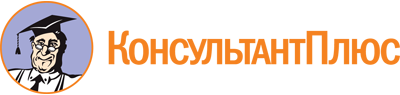 Постановление Правительства Воронежской обл. от 17.02.2012 N 108
(ред. от 02.04.2024)
"О передаче религиозным организациям имущества религиозного назначения, находящегося в государственной собственности Воронежской области"
(вместе с "Положением о порядке формирования и опубликования плана передачи религиозным организациям имущества религиозного назначения, находящегося в государственной собственности Воронежской области", "Положением о порядке создания и деятельности комиссии по урегулированию разногласий, возникающих при рассмотрении заявлений религиозных организаций")Документ предоставлен КонсультантПлюс

www.consultant.ru

Дата сохранения: 14.06.2024
 Список изменяющих документов(в ред. постановления Правительства Воронежской области от 02.04.2024 N 220)Список изменяющих документов(в ред. постановления Правительства Воронежской области от 02.04.2024 N 220)